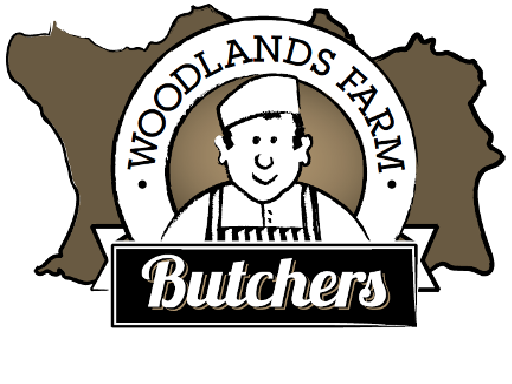 Jersey BeefJersey Mince:			 £5.60/kgJersey Burgers 6oz:		£1/eachJersey Sirloin: 			£16.40/kgJersey Fillet: 			£29/kgJersey Topside: 			£8.80/kgJersey Beef on the Bone:	 	£5.60/kgJersey-Angus on the Bone:		8.80/kgJersey Roasting Joints: 		£8.80/kgJersey Rump: 			£12.20/kgIrish BeefMince: 				£5.60/kgBurgers 6oz:			£1/eachRump Steak:			£12.30/kgSirloin Steak:			£16.40/kgRibeye Steak:			£15.10/kgFillet Steak:			£35.95/kgT Bone Steaks:			£18.00/kgBraising Steak:			£8.80/kgTopside:				£9.65/kgSilverside:			£8.45kgChuck:				£8.20/kgPoultryWhole Chicken:			3.50/kgWhole Corn Fed Chicken:		£4.30/kgChicken Breast Fillets:		£6.35/kgChicken Leg (Frozen):		£2.95/kgChicken Drumstick (Frozen):	£3.40/kgChicken Thigh (Frozen):		£3.40/kgChicken Liver (Frozen):		£2.80/kgChicken Mince (Frozen):		£6.80/kgTurkey Breast:			£7.90/kgTurkey Escalopes:		£8.35/kgDuck Breast (Frozen):		£11.50/kgDuck Leg (Frozen):		£6.90/kgGuineafowl Chicken (Frozen):	£5.90/kg OtherGoat Meat (Frozen):		£6.80/kgRabbit, Whole (Frozen):		£8.55/eachPorkPork Belly (cut to size):		£5.95/kgPork Fillets:			£8.40/kgPork Shanks:			£3.15/kgPork Mince:			£5.40/kgPork Collar Bone Less:		£5.90/kgPork Collar Bone-In:		£5.20/kgHorseshoe Gammon:		£5.80/kgPork Ribs:			£4.50/kgSausage and BaconPork Sausages:			£6.20/kgBack Bacon Smoked (450g):	£2.96 eachDry-cure Back Bacon Unsmok (2kg):£14.03 eachDry-cure Back Bacon Smoked (2kg):£14.30 eachLambLamb Leg:			£10.90/kgLamb Chop:			£13.20/kgLamb Steaks:			£15.80/kgLamb Shoulder:			£9.95/kgLamb Best End:			£23.00/kgLamb Mince:			£8.80/kgLamb Shanks (Frozen):		£10.40/kgDiced Lamb:			£14.80/kgLamb Burger, 6oz:		£1.80/eachLamb Breast:			£7.80/kgWhole Joints & Packs: Best value when buying in bulk!Whole Striploin: 			£15.80/kgWhole Ribeye Joint: 		£15.10/kgWhole Rump Joint: 		£11.80/kgWhole Topside Joint:		£9.65/kgWhole Fillet: 			£29.00/kgWhole Pork Loin (Bone-In): 	£6.00/kgWhole Pork Loin (Boneless): 	£6.15/kgWhole Pork Belly: 		£5.80/kgWhole Pork Leg: 			£4.65/kg5kg Chicken Breast Fillet Box: 	£30.00 each 